CÂMARA MUNICIPAL DE JACAREÍ18ª LEGISLATURA - ANO IIIRESUMO DA ATA ELETRÔNICA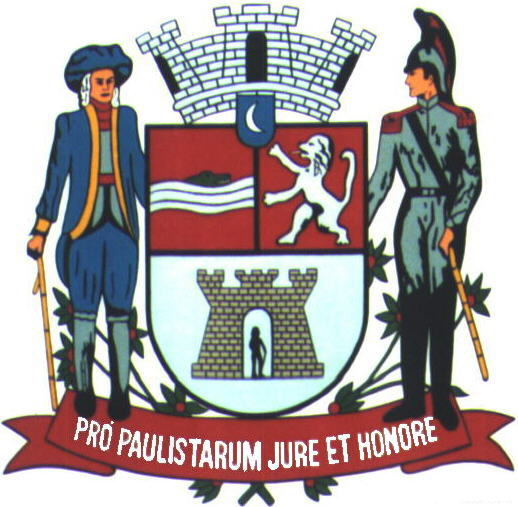 10ª SESSÃO ORDINÁRIARealizada em 05/04/2023Horário: 9h18min18ª (DÉCIMA OITAVA) LEGISLATURA - ANO IIIRESUMO DA ATA ELETRÔNICA DA10ª (DÉCIMA) SESSÃO ORDINÁRIAAos cinco (5) dias do mês de abril (4) do ano dois mil e vinte e três (2023), iniciando às nove horas e dezoito minutos (9h18), compareceram à Câmara Municipal de Jacareí, a fim de participar de Sessão Ordinária regimentalmente designada, os seguintes Vereadores: ABNER ROSA - PSDB; DUDI - PL; HERNANI BARRETO - REPUBLICANOS; LUÍS FLÁVIO (FLAVINHO) - PT; MARIA AMÉLIA - PSDB; PAULINHO DO ESPORTE - PSD; PAULINHO DOS CONDUTORES - PL; ROBERTO ABREU - UNIÃO BRASIL; DR. RODRIGO 
SALOMON - PSDB; ROGÉRIO TIMÓTEO - REPUBLICANOS; RONINHA - PODEMOS; SÔNIA PATAS DA AMIZADE - PL; e VALMIR DO PARQUE MEIA LUA - UNIÃO BRASIL.	 	A Sessão teve a Presidência do Vereador ABNER ROSA, tendo para secretariá-lo os pares SÔNIA PATAS DA AMIZADE e PAULINHO DO ESPORTE, respectivamente 1ª e 2º Secretários.	ABERTURA: A 10ª Sessão Ordinária foi aberta pelo Presidente que anunciou a execução do Hino Nacional Brasileiro, informando que, em seguida, procederá à leitura de um trecho bíblico o Vereador HERNANI BARRETO. 	TRIBUNA LIVRE: Ato contínuo, o Presidente anunciou o uso da Tribuna pelo Senhor DÉCIO MOREIRA NETO, Presidente do SINDSAAE – Sindicato dos Trabalhadores nos Serviços dos Sistemas de Abastecimento de Água e Esgoto Sanitário do Município de Jacareí, que abordará o tema “Campanha Salarial 2023". Ao final da exposição, o Presidente agradeceu o orador e fez uma breve observação com relação ao discurso proferido. 	O Presidente, então, realizou a leitura do Ofício nº 137/2023-CMJ, de autoria de todos os Vereadores da Casa, dirigido ao Prefeito Municipal Izaias José de Santana, a respeito da reivindicação dos servidores públicos municipais na Campanha Salarial de 2023.	Foi, então, requerida, pelo Vereador Dudi, a inversão da pauta, de modo a iniciar a partir deste momento a Fase da Ordem do Dia. A proposta foi colocada em votação, tendo sido aprovada.	FASE DA ORDEM DO DIA: O Presidente, então, solicitou à 1ª Secretária a leitura do resumo dos projetos a serem discutidos e votados: 	1. 	Discussão única do PLE nº 05/2023 – Projeto de Lei do Executivo. Autoria: Prefeito Municipal Izaias José de Santana. Assunto: Altera a Lei nº 4.418, de 27 de dezembro de 2000, que “Consolida e altera a Lei Municipal nº 3.091, de 19 de dezembro de 1991, que dispõe sobre a Política Municipal de Atendimento aos Direitos da Criança e do Adolescente, cria o Conselho Tutelar, institui o Fundo Municipal e dá outras providências”. Encerrada a discussão, o PLE nº 05/2023 foi colocado em votação nominal, tendo sido APROVADO com DOZE (12) VOTOS FAVORÁVEIS e nenhum voto contrário.	2. 	Discussão única do PLE nº 04/2023 – Projeto de Lei do Executivo – com Mensagem Modificativa. Autoria: Prefeito Municipal Izaias José de Santana. Assunto: Altera a Lei nº 3.771, de 12 de abril de 1996, que dispõe sobre a criação do Serviço de Inspeção para os Produtos de Origem Animal e dá outras providências. Logo após o anúncio deste item da pauta, o Vereador DR. RODRIGO SALOMON requereu o uso da Tribuna por representante da Secretaria de Desenvolvimento Econômico para tratar do projeto, ao que o Presidente informou não haver previsão regimental para tanto. A seguir o Vereador DR. RODRIGO SALOMON requereu a suspensão da Sessão para esclarecimento de dúvidas com relação ao projeto, proposta esta colocada em votação e aprovada. 	Retomada a Sessão, procedeu-se à verificação de presença, à releitura do item em pauta e ao início da discussão do projeto. Encerrada a discussão, foi colocada em votação a MENSAGEM MODIFICATIVA, a qual foi APROVADA. Ato contínuo, o 
PLE nº 04/2023 foi colocado em votação nominal, tendo sido APROVADO com DOZE (12) VOTOS FAVORÁVEIS e nenhum voto contrário.	Após o anúncio do encerramento da Fase da Ordem do Dia, o Vereador RONINHA solicitou a palavra para manifestar pesar pelas crianças que foram vítimas de ataque ocorrido em Blumenau/SC. O Presidente, então, informou que referido registro será inserido na relação de Votos de Pesar desta Sessão Ordinária.	FASE DO EXPEDIENTE: Em seguida, o Presidente solicitou a leitura e votação dos trabalhos dos Vereadores, cujo registro segue abaixo.	ABNER ROSA: Indicações protocoladas: 1255, 1256, 1257, 1258, 1259, 1260, 1261 e 1262.	.	DUDI: Indicações protocoladas: 1177, 1181, 1184, 1194, 1195, 1198 e 1200. Moção lida em Plenário: 181 - Moção de Aplausos ao Cinemark Jacareí pela parceria em organizar, pelo segundo ano seguido, a sessão de cinema adaptada para crianças com autismo, visando ao mês de conscientização da síndrome.	.	HERNANI BARRETO: Indicações protocoladas: 1221, 1222, 1223, 1224, 1225, 1226, 1227, 1228 e 1229. Requerimento deliberado pelo Plenário: 
117 - Aprovado - À ISA CTEEP (Companhia de Transmissão de Energia Elétrica Paulista), solicitando providências na área situada na Avenida Joaquim Bernardino de Souza, na Vila Nova Aliança, em Jacareí, onde estão instaladas torres de alta tensão dessa concessionária. Pedido de Informações deliberado pelo Plenário: 58 - Aprovado - Requer informações sobre a execução de calçamento na Rua João Alves de Oliveira, próximo à Escola Estadual Professora Hélia Divino de Souza, no Parque Imperial.	LUÍS FLÁVIO (FLAVINHO): Indicações protocoladas: 1155, 1156, 1157, 1158 e 1254. Pedido de Informações deliberado pelo Plenário: 56 - Aprovado - Requer informações sobre direitos e garantias de professores da rede pública do município de Jacareí.	MARIA AMÉLIA: Indicações protocoladas: 1230, 1231, 1232, 1233, 1234, 1235, 1236, 1237, 1238, 1239, 1240, 1241, 1242, 1243, 1244, 1245, 1246, 1247, 1248, 1249, 1251 e 1252. Requerimento deliberado pelo Plenário: 118 - Aprovado - À EDP, solicitando serviços de poda de duas árvores existentes na Avenida AdhemarPereira de Barros, próximo aos números 80 e 100, no Jardim Santa Maria, cujos galhos estão comprometendo a fiação.	PAULINHO DO ESPORTE: Indicações protocoladas: 1180, 1182 e 1220. Moções lidas em Plenário: 182 - Registra o transcurso do Dia Mundial da Saúde, 7 de abril. 183 - Registra o transcurso do Dia Mundial do Combate ao Câncer, 8 de abril. 
186 - Moção Comemorativa pelos 371 anos de fundação de Jacareí, celebrados em 3 de abril do corrente.	ROBERTO ABREU: Indicação protocolada: 1253. 	DR. RODRIGO SALOMON: Indicações protocoladas: 1143, 1144, 1145, 1167 e 1168. Requerimento deliberado pelo Plenário: 114 - Aprovado - Ao 41º BPM/I - Batalhão de Polícia Militar do Interior, solicitando intensificação das rondas policiais na região central de Jacareí. Pedidos de Informações deliberados pelo Plenário: 61 - Aprovado - Requer informações sobre os ofícios internos, do gabinete deste Vereador, protocolados na Secretaria Municipal de Saúde, de março de 2022 até a presente data, totalizando 259 ofícios sem respostas. 
62 - Aprovado - Requer informações sobre os serviços de capina e limpeza de uma área pública localizada na Rua Maria Eugênia Barbosa Moreira, no Jardim das Indústrias.	ROGÉRIO TIMÓTEO: Indicações protocoladas: 1146, 1147, 1148, 1154, 1211, 1218, 1219 e 1250. Requerimento deliberado pelo Plenário: 113 - Aprovado - À Concessionária Rota das Bandeiras, solicitando operação tapa-buracos na EstradaVelha (Antiga Dom Pedro), no sentido bairro 1º de Maio, neste Município.	RONINHA: Indicações protocoladas: 1159, 1160, 1161, 1162, 1163, 1164, 1165 e 1166. Moções lidas em Plenário: 175 - Registra o transcurso do Dia Mundial da Saúde, celebrado em 7 de abril. 176 - Moção Comemorativa ao Dia da Páscoa, celebrado em 9 de abril. 184 - Moção Congratulatória e menção de mérito ao Sr. Yan Christian pelo dia do seu aniversário, celebrado em 29 de março. 185 - Moção Congratulatória e menção de mérito ao Sr. Henrique de Oliveira L. Aguiar pelo dia do seu aniversário, celebrado em 3 de abril. Pedido de Informações deliberado pelo Plenário: 57 - Aprovado - Requer informações sobre a ponte do Parque dos Sinos.	SÔNIA PATAS DA AMIZADE: Indicações protocoladas: 1149, 1150, 1151, 1152 e 1153. Requerimento deliberado pelo Plenário: 112 - Aprovado - Ao DER - Departamento de Estradas de Rodagem do Estado de São Paulo, solicitando capina e limpeza em trecho de calçada da Rodovia Geraldo Scavone, na altura do número 1399, no Jardim Califórnia, neste Município.	VALMIR DO PARQUE MEIA LUA: Indicações protocoladas: 1169, 1170, 1171, 1172, 1173, 1174, 1175, 1176, 1178, 1179, 1183, 1185, 1186, 1187, 1188, 1189, 1190, 1191, 1192, 1193, 1196, 1197, 1199, 1201, 1202, 1203, 1204, 1205, 1206, 1207, 1208, 1209, 1210, 1212, 1213, 1214, 1215, 1216 e 1217. Moções lidas em Plenário: 177 - Registra o transcurso do Dia Mundial da Conscientização do Autismo, 2 de abril. 178 - Registra o transcurso do Dia das Telecomunicações, 5 de abril. 179 - Registra o transcurso do Dia do Jornalista, 7 de abril. 180 - Registra o transcurso do Dia Mundial da Saúde, 7 de abril. Requerimentos deliberados pelo Plenário: 116 - Aprovado - À EDP, solicitando poda de árvores cujos galhos estão sobre a fiação elétrica em área pública ao lado nº 1404 da Avenida Alcides Arnaldo Taino, no Parque Meia Lua. 119 - Aprovado - Ao Governador do Estado de São Paulo, solicitando ajuda para agilizar a avaliação de cirurgia de mama, via CROSS, para a Senhora Tainá de Oliveira Moura. 120 - Aprovado - À CCR RioSP, solicitando iluminação do ponto de ônibus situado ao lado da passarela na altura do km 159,4 da Rodovia Presidente Dutra (BR-116), em trecho localizado no Parque Meia Lua, neste Município. 121 - Aprovado - À CCR RioSP, solicitando capina das margens da Rodovia Presidente Dutra, sentido Jacareí - São José dos Campos, no trecho de Jacareí compreendido do km 162 ao km 157, até a divisa com o município de São José dos Campos. 122 - Aprovado - À Superintendência Regional do INSS, solicitando agilidade nos processos de pedidos de auxílio por incapacidade temporária no posto do INSS do Município de Jacareí, SP. Pedido de Informações deliberado pelo Plenário: 60 - Aprovado - Requer informações sobre a falta de assentos e cobertura em ponto de ônibus situado na Avenida José Theodoro de Siqueira, próximo ao Condomínio Santa Isaura, de nº 1173, no Jardim Maria Amélia.	Após o encerramento da Fase do Expediente, o Presidente informou não haver Respostas do Executivo a Pedidos de Informação para serem lidas nesta oportunidade.	VOTOS DE PESAR E MINUTO DE SILÊNCIO pelos falecimentos de DANIEL APARECIDO RAMOS, formulado pelo Vereador Valmir do Parque Meia Lua; 
CRIANÇAS QUE FORAM ASSASSINADAS EM ATAQUE A CRECHE EM BLUMENAU/SC, formulado por todos os Vereadores; e APARECIDA MARIA DE SIQUEIRA, formulado pelo Vereador Roberto Abreu. 	O Presidente propôs, então, a suspensão da Sessão durante uma hora para almoço, proposta esta aprovada. 	Retomada a Sessão, procedeu-se à verificação de presença.	FASE DO HORÁRIO DA TRIBUNA (TEMAS LIVRES): A seguir, para abordar temas de suas livres escolhas durante doze (12) minutos, desde que de interesse público, os Vereadores abaixo relacionados, na ordem em que constam, ocuparam a tribuna e fizeram uso da palavra: DUDI - PL; HERNANI BARRETO - REPUBLICANOS; LUÍS FLÁVIO (FLAVINHO) - PT; MARIA AMÉLIA - PSDB; PAULINHO DO ESPORTE - PSD; PAULINHO DOS CONDUTORES - PL; ROBERTO ABREU - UNIÃO BRASIL; ROGÉRIO TIMÓTEO - REPUBLICANOS; RONINHA - PODEMOS; SÔNIA PATAS DA AMIZADE - PL; e VALMIR DO PARQUE MEIA LUA - UNIÃO BRASIL..	Encerrado o horário da tribuna, a Vice-Presidente, Vereadora MARIA AMÉLIA, agradeceu a participação de todos, registrou a presença dos Vereadores DUDI, HERNANI BARRETO, LUÍS FLÁVIO (FLAVINHO), MARIA AMÉLIA, PAULINHO DO ESPORTE, ROBERTO ABREU, ROGÉRIO TIMÓTEO, RONINHA, SÔNIA PATAS DA AMIZADE e VALMIR DO PARQUE MEIA LUA, e, às dezesseis horas e vinte e cinco minutos (16h25), declarou encerrada a 10ª Sessão Ordinária do ano de 2023.	Para constar, foi lavrado o presente Resumo da Ata Eletrônica por mim, ________________ Rita de Cássia Fernandes Braga – Oficial Técnico Legislativo, digitado e assinado, na conformidade do Artigo 83 do Regimento Interno da Câmara Municipal de Jacareí. A Ata Eletrônica contendo a gravação desta Sessão ficará devidamente arquivada e os documentos nela mencionados ficarão à disposição na Secretaria Legislativa da Câmara para averiguação a qualquer tempo. Este Resumo deverá ser encaminhado para publicação no site do Legislativo Municipal e para análise dos Vereadores, que terão o prazo de dois (2) dias úteis, a contar do envio, para propor retificação, inserção de algum registro ou impugnação, por escrito, sem os quais se dará a aprovação tácita e, por consequência, a aceitação do conteúdo integral da Ata Eletrônica, sem ressalvas, nos termos regimentais. Palácio da Liberdade, Jacareí, 6 de abril de 2023. 	ABNER RODRIGUES DE MORAES ROSA(Abner Rosa)PresidenteSÔNIA REGINA GONÇALVES(Sônia Patas da Amizade)1ª Secretária